Dr. med. Dietrich Weller 					Gmünder Str. 6/1								71229 Leonberg								Festnetz: 07152 47625								Mobil: 0151 18675980								Weller.leonberg@t-online.de								www.dietrich-weller.deim Dezember 2019Liebe BDSÄ-Mitglieder,auch in diesem Jahr möchte ich Ihnen im Namen unseres Vorstandes schreiben und eine Bilanz dieses BDSÄ-Jahres und einen Ausblick auf das kommende Jahr geben. MitgliederUnsere Einladung an die Mitglieder der ASEM zeigte rasche und sehr erfreuliche Erfolge: Wir haben im  BDSÄ aufgenommen:Frau Dr. med. Evelina Jecker, Psychiaterin und Psychotherapeutin aus ZürichHerr Dr. med. FRH lic. phil. Andreas Steiner, Chirurg und Philosoph aus WermatswilFrau Dr. med. FRH Françoise Verrey Bass, Nervenärztin aus BielHerr Dr. med. André Simon, Allgemeinarzt aus ZürichHerr Dr. med. Sergio Marengo, HNO-Arzt, Kinderarzt, Allgemeinarzt aus dem WallisHerr Dr. med. Peter Marko, Allgemeinarzt aus St. GallenFrau Dr. med. Harriet Keller-Wossidlo, Pulmologin aus AargauHerr Prof. Dr. med. Friedrich Bahmer, Hautarzt aus MünsterHerr Dr. med. Timo Fischer, Internist und Gastroenterologe aus Berlin Herr Ivo Meraskentis, Chirurg aus NiddaLeider muss ich auch Todesnachrichten und Kündigungen melden:Frau Dr. Ingeborg Reichert ist am 21.01.2019 nach kurzer Krankheit verstorben.Herr Prof. Dr.med. Jürgen Freiherr von Troschke ist am 20. April 2019 verstorben.Frau Dr. Agnes Homann hat am 13.06.2019 ihre Mitgliedschaft zum Jahresende gekündigt.Frau Dr. Hanne Kittel hat am 26.06.2019 ihre Mitgliedschaft zum Jahresende gekündigt.Herr Dr. med. Hans Brockmann hat seine Mitgliedschaft aus gesundheitlichen Gründen beendet.Neues MitgliederverzeichnisAlle vier Jahr geben wir ein neues Mitgliederverzeichnis heraus. Das nächste ist 2020 fällig. Um möglichst alle wichtigen Angaben aktualisiert zu bekommen, bitten wir alle Mitglieder, die beiliegenden Erhebungsbögen leserlich auszufüllen und unterschrieben bis zum 31.01.2020 an Frau Näther zu schicken.Das Blatt zur Datenschutzgrundverordnung ist neu von unserem Rechtsberater Herrn Jens Seeboth entworfen worden. Die DSGVO verlangt eine differenzierte Genehmigung für alle möglichen Medien, in denen die Daten veröffentlicht werden dürfen oder nicht. Diese Kombinationen sind mit Kennziffern gekennzeichnet. Wir werden das Mitgliederverzeichnis in unserer Homepage aktualisieren und nur auf ausdrücklichen Wunsch in Papierform an die Mitglieder schicken, die (immer noch) kein Internet haben. Da ich regelmäßig alle Neuigkeiten, die mir zugetragen werden, in der Homepage eintrage, steht auch jetzt schon jedem Mitglied jederzeit ein aktualisiertes Verzeichnis zur Verfügung.Zur Erinnerung: Das Passwort für den internen Bereich von bdsae.org heißt imhotep2013.Kongress in Bad Herrenalb im Sommer 2019Erfreulicherweise nahmen auch zwei schweizerischen Kolleginnen und Kollegen an der Tagung teil: Françoise Verrey Bass und Peter Marko mit seiner Frau. Insgesamt war es ein harmonischer und erlebnisreicher Kongress.Auf Drängen einiger Mitglieder haben wir nach längerer Diskussion in der Mitgliederversammlung beschlossen, versuchsweise eine neue Form der konstruktiven Zusammenarbeit zu schaffen, die wir Textarbeit nennen: Frau Uta Hoeß wird die Moderation übernehmen. Sie hat mehrere Jahren Erfahrung zu Textarbeit bei Schreibwerkstätten gesammelt. Dazu im Kapitel über den Kongress in Stralsund mehr.Kongress von 20.-24. Mai 2020 in StralsundDem Plan am 20.05. liegen diese Zugverbindungen aus den südlichen Regionen zugrunde:Züge von Lörrach 07.02 h/ Leonberg 08.02 h/ Karlsruhe 09.00 h Ankunft ⇨ Stralsund 17.43 h// Marburg 09.50 h ⇨ Stralsund 17.55 h// München 08.56 h ⇨ Stralsund 16.38 hVorläufiger Plan (Stand 28.11.2019)Zu dem Arbeitskreis „Textarbeit“ lädt Frau Hoeß mit diesem Text ein:Es lebe der Text. Und nur der Text. Mein Text.Autoren sprühen vor Ideen. Alles ist erlaubt. Alles darf ausprobiert werden. Es gibt kein Richtig, es gibt kein Falsch. Nur die Wirkung auf den Zuhörer.Doch wie wird mein Text aufgenommen? Berührt er? Bannt er? Wirft er Fragen auf? Welche inneren Bilder entstehen beim Zuhörer? Werden mir vielleicht Dinge, die ich beim Schreiben fühlte, aber selbst nie erfassen konnte, nun beantwortet? All diesen Fragen wird in der Textarbeit Platz gegeben. Denn: Es spreche, es lebe, eben der Text. Mitzubringen sind: Neugier, Interesse an der Arbeit anderer Autoren und die Bereitschaft, sowohl Kritik zu äußern als auch anzuhören. Und ein wenig Kühnheit.Geplanter Ablauf: Als Schreibimpuls werden Ortsangaben angeboten: Neben der Bank. Unter dem Tisch.Interessenten an diesem Format senden ihre Texte an die Moderatorin Frau Dr. Hoeß bis zum 31.März 2020 (utahoess@gmx.de). Textlänge: Zwei Sätze bis max. 2 Normseiten (1600–1800 Zeichen pro Seite (inkl. Leerzeichen). Neutrale Personen tragen anonymisiert vor, was eingereicht wurde: Artikel, Tagebucheinträge, Kurzgeschichten, Gedichte, Romanauszüge, beendete aber auch noch „unfertige“ Texte. Danach beginnt eine moderierte Diskussion. Hier darf und soll ein Text für sich allein stehen, ganz unter dem Gesichtspunkt: Der Text muss nicht erklärt werden, damit ein Leser ihn verstehen kann. Ein Text wirkt. Die Macht der Sprache ….Anschließend erhält der jeweilige Autor das Wort, beantwortet Fragen und gibt ggf. Erläuterungen.Wir bitten um Einsendung der Texte bis 31.März 2020 an die jeweiligen Moderatoren:Prof. Dr. Horst Ganz, Hans-Sachs-Str. 1, 35039 Marburg, horst.ganz@gmx.de,Tel. 06421-683593Dr. Eberhard Grundmann, Händelstr. 14 A, 93133 Burglengenfeld, post@napan.de, Tel. 09471-606191Dr. Uta Hoeß MA, Pfarrer-Reis-Str. 7, 91077 Hetzles, utahoess@gmx.de, Tel. 09134-707085Prof. Dr. Dr. Klaus Kayser, Langgewann 39, 69121 Heidelberg, klaus.kayser@charite.de, 
T. 06221-413827Dr. Jürgen Rogge, Dorfstr. 5, 19348 Lübzow, jdr.rogge@yahoo.de, Tel. 03876-787762Dr. Dietrich Weller, Gmünder Str. 6/1, 71229 Leonberg, weller.leonberg@t-online.de, Tel 07152-47625Wichtig: Die Texte müssen eine Angabe enthalten, wieviel Zeit für das Lesen benötigt wird. Diese von dem Moderator zu genehmigende Zeit ist einzuhalten.Einladung zur Mitgliederversammlung am 23. Mai 2020 um 16.00 h im Hotel TagesordnungBegrüßung, Beschlussfähigkeit (Weller)Neuigkeiten seit dem Weihnachtsbrief (Weller)Neue Mitglieder, Kündigungen, Todesfälle (Weller)Kassenbericht (Rogge)Entlastung des VorstandesVorstandswahlenSonstigesVorstandswahlenTurnusmäßig und satzungsgerecht werden wir im Rahmen der Mitgliederversammlung Vorstandswahlen abhalten. Jürgen Rogge hat aus Altersgründen seinen Verzicht auf eine weitere Amtszeit als Schatzmeister erklärt. Schon an dieser Stelle bedanken wir uns sehr herzlich für seine zuverlässige Arbeit. Grundsätzlich hat der bisherige Vorstand außer Jürgen Rogge sich bereiterklärt, erneut zu kandidieren. Wer Interesse an einem Platz im Vorstand hat, möge sich auf eine Kandidatur vorbereiten! Wie immer bei einer demokratischen Wahl stehen alle Ämter zur Disposition.UMEM-Kongress in VersaillesDer nächste UMEM-Kongress findet von Dienstag 22.09.2020 bis Samstag 26.09.2020 in Versailles / Frankreich statt.Das Thema des Kongresses lautet: „Literatur und Medizin: Quelle des Wohlbefindens“Weitere Details siehe http://bdsae.org/termine/umem/Ich bedanke mich herzlich bei allen Mitgliedern für das friedliche Miteinander und die konstruktiven Beiträge. Im Namen der Vorstandsmitglieder wünsche ich allen eine angenehme Vorweihnachtszeit, ruhige Festtage und im Neuen Jahr besonders Gesundheit.Ihr / Euer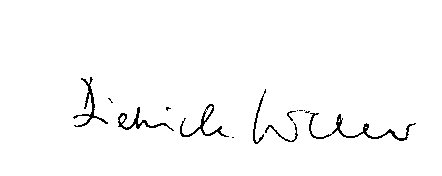 ---------------------------------------------------------------------------------------------------------------------------Verbindliche Anmeldung für den Kongress des BDSÄ in Stralsund von 20.-24.05. 2020Ich melde mich und folgende Begleitperson(en) zu dem Kongress verbindlich an. Teilnahmegebühr pro Person 90 €.Diese Gebühr schließt ein: alle Ausflüge, Besichtigungen, Busfahrt, Eintrittsgelder. Die Abendessen übernimmt die Vereinskasse.Ich werde bis 31.März 2020 den Teilnehmerbetrag von ……… € auf das Konto des BDSÄ Apotheker- und Ärztebank Frankfurt am Main IBAN DE26 3006 0601 0101 9378 63 und BIC DAAEDEDDXXX überweisen.Ich werde bis spätestens 29. Februar 2020 das Hotelzimmer selbst im Intercityhotel Stralsund buchen (Einzelzimmer 80 €, Doppelzimmer 120 €)Ort und Datum 							Unterschrift		Einwilligungserklärungfür die Veröffentlichung von Mitgliederdaten im Internet, in den Vereins-E-Mails sowie im gedruckten Mitgliederverzeichnis.Der Vereinsvorstand weist hiermit darauf hin, dass ausreichende technische Maßnahmen zur Gewährleistung des Datenschutzes getroffen wurden. Dennoch kann bei einer Veröffent-lichung von personenbezogenen Mitgliederdaten im Internet ein umfassender Datenschutz nicht garantiert werden. Daher nimmt das Vereinsmitglied die Risiken für eine eventuelle Persönlichkeitsrechtsverletzung zur Kenntnis und ist sich bewusst, dass: die personenbezogenen Daten auch in Staaten abrufbar sind, die keine der Bundesrepublik Deutschland vergleichbaren Datenschutzbestimmungen kennen,die Vertraulichkeit, die Integrität (Unverletzlichkeit), die Authentizität (Echtheit) und die Verfügbarkeit der personenbezogenen Daten nicht garantiert sind. Das Vereinsmitglied trifft die Entscheidung zur Veröffentlichung seiner Daten im Internet in den Vereins-E-Mails sowie im (gedruckten) Mitgliederverzeichnis freiwillig und kann seine Einwilligung gegenüber dem Vereinsvorstand jederzeit widerrufen. Erklärung »Ich bestätige, das Vorstehende zur Kenntnis genommen zu haben und willige ein, dass der Verein Bundesverband Deutscher Schriftstellerärzte e.V. (BDSÄ)folgende Daten zu meiner Person:Hinweis: Daten bitte jeweils und entsprechend ankreuzen (Mehrfachnennung erlaubt). 
Zur Erklärung der Zahlen siehe Ende der Erklärungwie angegeben/angekreuzt 1) umfassend in allen nachfolgend genannten 2) bis 5) Medien2) auf der Internetseite des Vereins bdsae.org3) im E-Mail-Verteiler des Vereins BDSÄ4) im internen Mitgliederverzeichnis des BDSÄ (passwortgeschützte Internetseite)5) im gedruckten Mitgliederverzeichnisveröffentlichen bzw. verwenden darf.“Anmerkung: Bitte nehmen Sie Ihre Ankreuzung so vor, dass die von Ihnen übermittelten / zur Verfügung gestellten Daten, in den entsprechenden »Online- und Offline-Medien« verwendet werden können.Erläuterung: Dabei bedeuten die Angaben (Ankreuzungen) folgendes:1) Ihre entsprechende Angabe kann sowohl auf der Internetseite des Vereins, als auch im E-Mail-Verteiler, im internen und gedruckten Mitgliederverzeichnis verwendet werden. 
(Kreuz bei 1 = Kreuz bei 2 bis 5)2) Ihre entsprechende Angabe kann auf der Internetseite bdsae.org des Vereins (zum Beispiel zwecks Erwähnung einer von Ihnen erfolgten Veröffentlichung) verwendet werden und wird der Allgemeinheit zugänglich.3) Ihre entsprechende Angabe kann im E-Mail-Verteiler des Vereins (zum Beispiel bei Rundschreiben an die Mitglieder) verwendet werden.4) Ihre entsprechende Angabe kann von den Mitgliedern des BDSÄ auf der passwort-geschützten Unterseite der Internetseite des BDSÄ (bdsae.org) im Mitgliederverzeichnis eingesehen werden (zum Beispiel zur direkten Kontaktaufnahme)5) Ihre entsprechende Angabe kann von den Mitgliedern des BDSÄ im gedruckten Mitglieder-verzeichnis eingesehen werden (zum Beispiel zur direkten Kontaktaufnahme)Bundesverband DeutscherSchriftsteller-Ärzte e. V.Carl-Oelemann-Weg 761231 Bad NauheimErhebungsbogenzur Neufassung des MitgliederverzeichnissesName: ……………………………………..	Vorname: 	……………………………Titel:	………………………………………	Geburtsdatum: …………………………PLZ:	………………………………………	Wohnort:	……………………………Straße: …………………………………….	Telefon: 	……………………………E-Mail:	………………………………………………………………………..Derzeitige oder früher ärztliche Berufstätigkeit:………………………………………………………………………………………………………………………Literarische Werke: (Titel, Verlag, Erscheinungsjahr). Bitte benutzen Sie die Rückseite und ein Extrablatt, wenn der Platz hier nicht ausreicht.Prosa:…………………………………………………………………………………………………………………………………………………………………………………………………………………………………………………………………………………………………………………………………………………………………………………………………………………………………………………………………………………………………………………………………………………………………………………………………………………………………………………………………………………………………………………………………………………………………………………………………………………………………………………………………………………………………………………………………………………………………………………………………………………………………………………………………………………………………………………………………………………………………………………………………………………………………………………………………………………………………………………………………………………………………………………………………..……………………………………………………………………………………………………………………………………………………………………………………………………………………………………………………………………………………………………………………………………………………………………………..Lyrik:………………………………………………………………………………………………………………………………………………………………………………………………………………………………………………………………………………………………………………………………………………………………………………………………………………………………………………………………………………………………………………………………………………………………………………………………………………………………………………………………………………………………………………………………………………………………………………………………………………………………………………………………………………………………………………………………………………………………………………………………………………………………………………………………………………………………………………………………………………………………………………………………………………………………………………………………………………………………………………………………………………………………………………………………..…………………………………………………………………………………………………………………………………………………………………………………………………………………………………………………….……………………………………………………………………………………………………………………………………………………………………………………………………………………………………………………………………………………………………………………………………………………………………………………………………………………………………………………………………………………………………….Aphoristik:………………………………………………………………………………………………………………………………………………………………………………………………………………………………………………………………………………………………………………………………………………………………………………………………………………………………………………………………………………………………………..………………………………………………………………………………………………………………………………………………………………………………………………………………………………………………………………………………………………………………………………………………………………………………Auszeichnungen:…………………………………………………………………………………………………………………………………………………………………………………………………………………………………………………..						…………………………………………………						(Datum, Unterschrift)Um Rücksendung bis spätestens 31.01.2020 wird gebeten.Kongresshotel: IntercityHotel Stralsund, Tribseer Damm 76, 18437 Stralsund, T +49 3831 202-523, 
F +49 3831 202-598, Reservierung über: E-Mail: jacqueline.bethmann@intercityhotel.com oder online unter www.intercityhotel.com. Das Hotel liegt in unmittelbarer Nähe des Hautbahnhofs.DatumZeitVeranstaltungOrt20.05.20 Mi18.00Vorstandssitzung Hotel19.30AbendessenHotel20.30Lesung 1 „Eigene Gedanken und Taten“ (Ganz)Hotel21.05.20 Do09.00Werkstatt „Textarbeit“ (Hoeß) ⇥ 10.30 hHotel11.00Stadtführung 2h ⇥13.00 h13.00Mittagspause individuell14.30Museum (850 m Fußweg 15 min) ⇥ 16.30 hHotel17.00Lesung 2 „Macht und Ohnmacht“ (Kayser) 19.00AbendessenHotel22.05.20 Fr09.00Lesung 3 „Kompass“ (Grundmann) ⇥ 10.30 hHotel11.30Besuch auf der Gorch Fock I (1933) Hafen13.00Mittagspause individuell14.00Hafenrundfahrt 1h ⇥ 15.00 h18.00 Abendessen Hotel20.00Lesung 4 öffentlich  „Streifzüge“ (Weller)St. Jacobi 23.05.20 Sa09.15Ausflug nach Rügen / Jagdschloss Granitzmit Bus13.45Mittagspause individuell15.00Lesung 5 „Freie Themen“ (Rogge) Hotel17.00Mitgliederversammlung (mit Vorstandswahl) Hotel19.00AbendessenHotel24.05.20 SoAbreiseBitte ankreuzenBitte ankreuzenBitte ankreuzenBitte ankreuzenBitte ankreuzenIhre AngabenIhre Angaben123455TitelTitel123455NameName123455VornameVorname123455PseudonymPseudonym123455FotografienFotografien123455Derzeitige oder frühere ärztliche BerufstätigkeitDerzeitige oder frühere ärztliche Berufstätigkeit123455GeburtsdatumGeburtsdatum123455Nennung der WerkeNennung der Werke123455AnschriftAnschrift123455TelefonTelefon123455TelefaxTelefax123455E-Mail-AdresseE-Mail-Adresse123455literarische Werke(Titel, Verlag, Erschei-nungsjahr, Prosa, Lyrik, Aphoristik)literarische Werke(Titel, Verlag, Erschei-nungsjahr, Prosa, Lyrik, Aphoristik)123455AuszeichnungenAuszeichnungenOrt und DatumUnterschrift 